Bijlage 6: schema depannage circuit via de Directie Toegankelijkheidsgegevens m.b.t. de bijdragebons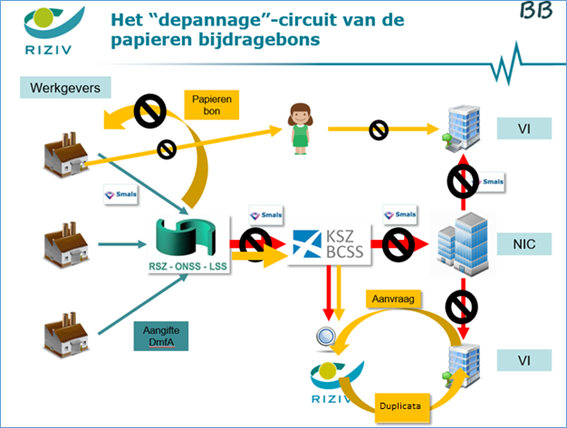 